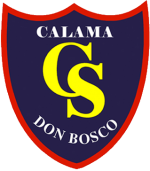 “Cultivemos el arte de escuchar y acompañar”COORDINACIÓN PEDAGÓGICA	CALENDARIO DE EVALUACIONES PRIMER SEMESTRE 2018CURSO: 7º AÑO “C”Este calendario de evaluación no incluye los trabajos clase a clase que se desarrollan en las distintas asignaturas.ABRILAsignaturaTipo de evaluaciónUnidad y/o ContenidoLunes 02 Martes 03 Miércoles 04 Jueves 05 Viernes 06Lunes 09Lengua y LiteraturaEd. Musical Prueba escritaEvaluación GrupalUnidad 1: Héroes y heroínas.Himno de Calama.Martes 10 Miércoles 11 Jueves 12Ciencias NaturalesEvaluación guía escrita de laboratorio (trabajo en parejas)Método CientíficoViernes 13 Lunes 16 HistoriaTaller de Crecimiento e IdentidadGuía Evaluada nº1 “ Taller de Habilidades”Representación.El estudio ser humano, en el tiempo y el espacio (Semana del 16 al 20 de Abril)Manual de convivenciaMartes 17 Miércoles 18 Artes VisualesTrabajo Plástico, “módulos”.Manifestaciones visuales de pueblos originarios.Jueves 19 Viernes 20 InglésPresentación grupalReporte de actividades de tiempo libreLunes 23 Ed. FísicaPrueba 1Martes 24Miércoles 25 Jueves 26Viernes 27MatemáticaPrueba escritaUnidad 1: Números enterosLunes 30Lengua y LiteraturaEd. Musical Prueba escritaEvaluación Individual 1º Lectura Complementaria: Domingo Savio.Repertorio MusicalMAYOAsignaturaTipo de evaluaciónUnidad y/o ContenidoMartes 01FERIADOMiércoles 02 Jueves 03 Viernes 04Lunes 07Lengua y LiteraturaPrueba escritaUnidad 2: Compañero del alma, compañero.Martes  08InglésPrueba EscritaPresente Simple / Presente Continuo/ Sonidos /s/ y /z/ Números 0 al 100/ Likes y dislikesMiércoles 09Jueves  10Ciencias NaturalesReligiónTrabajo practico en parejas: Representar el mecanismo de acción viral.Taller GrupalMicroorganismos (Virus).El Guía de la humanidad/ El amor humanoViernes 11Lunes  14Taller de Crecimiento e IdentidadTaller grupal: encuesta.Experiencia personalesMartes  15HistoriaEvaluación Parcial nº1Prehistoria, Paleolítico y NeolíticoMiércoles  16Jueves 17Viernes 18Lunes 21FERIADOMartes 22HistoriaGuía Evaluada nº2 “Taller de Habilidades”Prehistoria, Paleolítico y Neolítico(Semana del 22 al 25 de Mayo) Miércoles 23Artes VisualesTrabajo Plástico, “módulos”.Manifestaciones visuales de pueblos originarios.Jueves  24Viernes 25MatemáticaPrueba escritaUnidad 1: Potencias y porcentajesLunes 28Lengua y literaturaPrueba escrita2º Lectura complementaria: El niño con el pijama de rayas.Martes 29Miércoles 30Jueves 31 JUNIOAsignaturaTipo de evaluaciónUnidad y/o ContenidoViernes 01Lunes 04 Ed. MusicalEvaluación Individual Canto e instrumentaciónMartes 05Miércoles 06Jueves 07Ciencias NaturalesReligiónEvaluación escrita individualActividad (Citas Bíblicas)Unidad I: Microorganismos y Barreras defensivas del cuerpo humano.No estamos solos.Viernes 08Lunes 11Lengua y LiteraturaTaller de Crecimiento e IdentidadPrueba escritaEvaluación práctica.Unidad 3: Voces del origen.Comportamiento en una mesaMartes 12InglésDocumentalDesastres naturalesMiércoles 13Jueves 14Viernes 15Lunes 18Taller de Crecimiento e IdentidadFabricación de afichesNormas lugares comunes del colegioMartes 19HistoriaEvaluación Parcial nº2Primeras Civilizaciones : Egipto,Mesopotamia,India y ChinaMiércoles 20Artes VisualesTrabajo Plástico, “zentagle”.Procedimientos de dibujo y pintura.Jueves 21Viernes 22MatemáticaPrueba escritaUnidad 2: Algebra Lunes 25HistoriaHitoriaEd. Musical Revisión de cuadernos nº1 1er semestreElaboración y exposición de afiches históricosEvaluación IndividualEl ser humano en el tiempo y en el espacio/ Prehistoria/ Primeras Civilizaciones/ El mundo clásico, Grecia (Semana del 25 al 30 de Junio)Prehistoria y Primeras Civilizaciones (25 de Junio al 6 de Julio)Canto e instrumentaciónMartes 26Miércoles 27Lengua y LiteraturaArtes VisualesPrueba EscritaProcesos en clases.3º Lectura complementaria: El viejo que leía historias de Amor.Revisión de croqueraJueves 28Ciencias NaturalesEvaluación escrita individualUnidad II: (lección 1) Sexualidad y responsabilidadViernes 29InglésPrueba EscritaVerbos modales / Zero conditional / Sonidos /g/ y /dZ/ Números del 0 al 100JULIOAsignaturaTipo de evaluaciónUnidad y/o ContenidoLunes 02FERÍADOMartes 03Miércoles 04MatemáticaArtes VisualesPrueba escrita Procesos en clases.Unidad 2: Relaciones proporcionales.Revisión de croquera.Jueves 05ReligiónTaller grupalMis habilidades / Dones y frutos del Espíritu Santo.Viernes 06